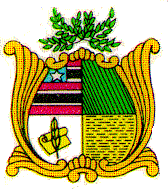 ESTADO DO MARANHÃOAssembleia Legislativa do Estado do MaranhãoAvenida Jerônimo de Albuquerque s/n-Sítio Rangedor – CohafumaSão Luís - MA - 65.071-750  - www.al.ma.leg.brGabinete do Deputado César PiresPROJETO DE RESOLUÇÃO LEGISLATIVA Nº               /2019Concede a Medalha Manoel Beckman ao Almirante de Esquadra Almir Garnier Santos.	Art. 1º - Fica concedida a Medalha Manoel Beckman ao senhor Almirante de Esquadra Almir Garnier Santos, secretário executivo do Ministério da Defesa.	Art. 2º - Esta Resolução Legislativa entrará em vigor na data de sua publicação.Plenário deputado Nagib Haickel do Palácio Manoel Beckman, em 17 de junho de 2019.César PiresDeputado EstadualJUSTIFICATIVAAlmirante de Esquadra (AE), Almir Garnier Santos nasceu em 22 de setembro de 1960, no Rio de Janeiro. Orgulha-se de sua longa relação com a Marinha do Brasil, tendo ingressado, aos dez anos de idade, como aluno do curso de formação de operários, na extinta Escola Industrial Comandante Zenethilde Magno de Carvalho. Em 1977, graduou-se Técnico em Estruturas Navais, na Escola Técnica do Arsenal de Marinha. No mesmo ano iniciou o Curso de Formação de Oficiais da Reserva da Marinha.Em 1978 ingressou na Escola Naval (Ilha de Villegagnon, Rio de Janeiro-RJ) formando-se em 1981, na primeira colocação no Corpo da Armada. No regresso da viagem de instrução, a bordo do Navio-Escola “Custódio de Mello”, em 1982, foi nomeado Segundo-Tenente, vindo a servir na Fragata “Independência”, como Ajudante da Divisão de Operações.Foi promovido ao posto de Primeiro-Tenente, em 31 de agosto de 1984, e em seguida iniciou o Curso de Aperfeiçoamento em Eletrônica para Oficiais, no Centro de Instrução “Almirante Wandenkolk”, localizado no Rio de Janeiro-RJ, o qual concluiu, em 1985, com distinção, tendo obtido o primeiro lugar.Entre os anos de 1981 e 1991, o então Tenente Garnier desenvolveu suas habilidades operativas servindo a bordo dos navios mais modernos da Esquadra brasileira à época: a Fragata União, a Fragata Independência e o Navio-Escola Brasil, onde ocupou os cargos de Chefe do Departamento e de Encarregado da Divisão de Operações, de Encarregado da Manutenção do Material Eletrônico, de Oficial de Defesa Aérea e Guerra Eletrônica e de Instrutor de Operações de Guardas-Marinhas.Em 1991, como Capitão-Tenente, foi designado para realizar o Curso de Mestrado em Pesquisa Operacional e Análise de Sistemas, em Monterey, CA-EUA. Após a conclusão do Mestrado, serviu em funções técnicas por cerca de dez anos, quando gerenciou equipes de elevado padrão técnico, desenvolvendo projetos de otimização de recursos, de emprego de Poder Naval, de jogos para treinamento de Guerra Naval e de implantação de sistemas de tecnologia da informação e comunicações.O então Capitão de Corveta Garnier concluiu o Curso de Estado-Maior para Oficiais Superiores em 1998, obtendo a primeira colocação. Possui ainda o curso de Master of Business Administration (MBA) em Gestão Internacional pela Universidade Federal do Rio de Janeiro - COPPEAD (2008) e o Curso de Política e Estratégia Marítima da Escola de Guerra Naval, concluído com menção honrosa, em 2008.Comandou o navio de apoio logístico "Almirante Gastão Motta", o Centro de Apoio a Sistemas Operativos, o Centro de Análises de Sistemas Navais e a Escola de Guerra Naval.Em 31 de março de 2010 foi promovido ao posto de Contra-Almirante; em 31 de março de 2014 ao posto de Vice-Almirante e em 25 de Novembro de 2018 alcançou a patente mais alta da Marinha do Brasil, de Almirante de Esquadra. Antes de assumir o Comando do 2° DN, atuou por cerca de dois anos e meio como Assessor Especial Militar do Ministro da Defesa, tendo servido aos ministros Celso Amorim, Jaques Wagner, Aldo Rebelo e Raul Jungmann.Como Comandante do 2º Distrito Naval foi agraciado pela hospitaleira sociedade baiana com a Medalha Thomé de Souza (Câmara Municipal de Salvador), com a Medalha do Mérito Policial-Militar do Estado da Bahia e com a Medalha Devocional do Senhor Bom Jesus do Bonfim, além, dos títulos de cidadão soteropolitano e cidadão baiano, o que muito o lisonjeia.É coautor de dois livros na área de gestão de logística e da cadeia de suprimentos. Atuou como palestrante convidado de logística e gerenciamento de projetos, por mais de doze anos, nos programas de graduação e de pós-graduação da Fundação Getúlio Vargas.O AE Garnier possui mais de 900 dias de mar, tendo sido condecorado com a Medalha Mérito Marinheiro (duas âncoras). Possui ainda vários prêmios e condecorações, incluindo-se a Medalha Ordem do Mérito da Defesa (Grande-Oficial); a Medalha Ordem do Mérito Naval (Grande-Oficial); a Medalha Ordem do Mérito Militar (Grande-Oficial); a Medalha Ordem do Mérito Aeronáutico (Comendador); a Medalha Mérito Judiciário Militar, a Medalha Militar e Passador de Ouro; a Medalha Mérito Tamandaré; a Medalha-Prêmio Escola de Guerra Naval, a Medalha-Prêmio Conde de Anadia e a Medalha-Prêmio Almirante Marques de Leão (1º Colocado), entre outras Medalhas-Prêmios concedidas por Marinhas amigas.Atualmente o Almirante Garnier é Secretário Executivo do Ministério da Defesa. 